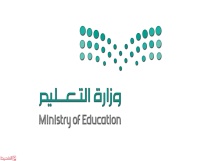 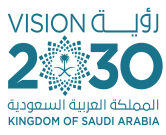 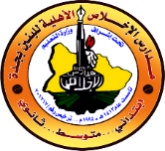 1) أي مما يلي لا يعد من خطوات الطريقة العلمية:ا) اختبار الفرضية        ب) الملاحظة           ج) الاستنتاج         د) تغير النتائج2) ما التقنية التي تساعد عالم الاثار علي رؤية مكان مطمور:ا) الحاسوب                  ب) الرادار                  ج) الكاميرا               د) رسم الخرائط3) ينشر العالم تجاربه ما اسم هذه المهارة :أ) الملاحظة         ب) الاستنتاج           ج) التواصل                د) الفرضية4) ما الخطوة الاولي في الطريقة العلمية:أ) الوصول الي الاستنتاجات    ب) ضبط المتغيرات     ج) تحديد المشكلة      د) جمع العينات5)	من اشكال استعمال التقنية في العلومأ‌)الحاسوب         ب)  وآلات التصوير             ج) الردار                د) كل ما سبق6) هي الخطوات التي تتبع في حل المشكلات او خطوات منظمة تُتَّبع فى اثناء الاستقصاء العلمى.                  أ‌)الطرائق العلمية        ب) العلم                  ج) الفرضية                     د) الاستدلال7) هي الحصول على المعلومات باستخدام الحواس.              أ) الملاحظة                    ب) الفرضية                    ج ) الاستدلال                    د ) التواصلا)ينقسم علم الاثار الي فرعين احدهما يهتم بدراسة الناس الذين عاشوا قديما والآخر يركز علي دراسة الحضارات التي ظهرت ونمت في التاريخ (             )2) العمل الميدانى  اهم من العمل المخبرى فى الدراسات العلمية. (             )3) يتم اختبار الفرضيات من خلال إجراء تجارب يتم تثبيت بعض عواملها  (             )4) فى ضوء تحليل البيانات يتم استخلاص النتائج ،                            (           )1) عامل لا يتغير في اثناء التجربة هو ..العامل .........................................2) عبارة يمكن فحصها واختبارها...............................................................3) اسلوب لفهم العالم من حولنا................................................1) أسلوب منظم يتكون من عدة خطوات لحل المشكلات   (                          )2) عوامل يمكن أن تتغير أثناء التجربة                                 (                         )3) عوامل تتغير تبعا لتغير العوامل المستقلة                      (                          )                 	1) مواد لا يمكن تجزئتها إلى مواد أبسط بعمليات فيزيائية .:                ا- العناصر                        ب- المركب                  ج- الجزئ                         د- المخاليط2) يتكون ------------ من عنصرين أو أكثر بينهما روابط  كيميائية:               ا- العناصر                        ب- المركب                  ج- الجزئ                         د- المخاليط 3)عملية خلط المحاليل وحدوث تفاعل  كيميائي بينها  و ينتج عنها مواد صلُبة لا تذوب تسمي:            ا- الخلط                      ب- الترسيب               ج- التفاعل                        د- التواصل4) أنواع المحاليل:ا- سائلة                       ب- غازية                      ج- صلبة                     د- جميع ماسبق5) هو نسبة كمية المذاب إلى كمية المذيب.:ا- الذائبية                   ب- التركيز               ج- الذوبان              د- المحلول6) هى كمية المادة التى يمكن إذابتها فى ١٠٠ جرام من المذيب  عند درجة حرارة معينة:ا- الذائبية                         ب- التركيز                  ج-  الذوبان                   د- المحلول7) من خصائص القواعد....             أ- ملمسها زلق كالصابون    ب‌- طعمها مر               ج- كاوية                   د- جميع ما سبق8) هو تفاعل حمض مع قاعدة لإنتاج ماء...            أ- تعادل                          ب- تفكك                     ج- تحليل                    د- ذائبية1- المواد النقية هي مادة لها نفس الخصائص والتركيب ومن الممكن ان تكون عنصر او مركب                                                                                          (         )2- تكون المخاليط متجانسة أو غير متجانسة او نقية                                 (         )3- يتكون المحلول من مذاب و مذيب                                                         (         )4- المخلوط المتجانس يسمي راسب                                                      (         )5- المذيب هو المادة التي تذوب                                                              (          )6- المذاب هو المادة التي تذيب المذاب                                                   (         )7- الجزيء الذى تتوزع  إلكتروناته بصورة منتظمة يكون جزئياً غير قطبي.(         )8- الروابط الايونية هي روابط بين الايونات                                              (         )9- ملح الطعام مركب تساهمي                                                              (         )10- المذيبات غير القطبية تذيب المواد القطبية                                       (         )1) المركب الذى تفقد فيه الذرات الإلكترونات أو تكسبها يسمى مركباً......................................................2) المادة الأصلية التي تنتج من خلط محاليل وحدوث تفاعل بينها تسمي...........................................3) الجزيء الذى تتوزع إلكترونات الروابط فيه بصورة غير منتظمة يكون..........................................................1) هي مجموع طاقة الوضعُ وطاقة الحركة لجميع جزيئات الجسم:                  أ‌-الحرارة           ب- الطاقة الحرارية              ج- درجة الحرارة2) هى انتقال الطاقة الحرارية من الجسم الأسخن إلى الجسم الأبرد:                أ‌-الحرارة           ب- الطاقة الحرارية              ج- درجة الحرارة 3) هي متوسط الطاقة الحركية للجسيمات المكونة له:                 أ‌-الحرارة           ب- الطاقة الحرارية              ج- درجة الحرارة 4) هو تحول المادة من الحالة السائلة إلى الحالة الغازية.:	            أ- التبخر              ب- الانصهار                     ج- التجمد                     د- التكاثف5) تحول المادة من الحالة الصلُبة إلى الحالة السائلة نتيجة لارتفاع درجة الحرارة.            أ- التبخر              ب- الانصهار                     ج- التجمد                     د- التكاثف6) تحول المادة من الحالة الغازية إلى السائلة.            أ- التبخر              ب- الانصهار                     ج- التجمد                     د- التكاثف1) مادة السيولة مادة محددة الشكل والحجم                                (                 )2) جسيمات المادة الصلُبة تهتز في مكانها                                  (                  )3) خاصية  تعبر عن مقاومة السائل للجريان تسمي التوتر السطحي (            )4) الغازات مادة ليس لها شكل محدد وليس لها حجم ثابت           (                   )1) --------------- جسيم صغير يعد وحدة البناء لأغلب أنواع المادة.2) ------------------------القوى الغير متوازنة التي تؤثر في جسيمات سطح السائل.3) -------------- كل ما له كتلة و يشغل حيزاً في الفضاء.4) حالات المادة اربعة  ----------- و ---------- و ----------  و-----------5) توجد حالة ----------- في النجوم والصواعق وأضواء النيون 6) --------------  مقياس لسهولة جريان السائل.1) الطاقة الحركية طاقة يمتلكها الجسم بسبب حركته ، و تعتمد على سرعته و كتلته:                ا) حركة الجسم                  ب) سرعة الجسم                      ج) كلاهما معاً                   2) ما شكل الطاقة فى الطعام؟                 أ- كيميائية                   ب- وضع              ج- حركة                    د- كهربائية3) ما نوع طاقة كتاب مستقر على سطح طاولة ؟              أ- كيميائية                   ب- وضع              ج- حركة                    د- كهربائية1) ينص قانون حفظ الطاقة على أن الطاقة لا تستحدث و لا تفنى،و إنما تتحول من شكل إلى آخر. (                    )2) يستخدم البخار فى محطة الطاقة لإدارة التوربين الذى يعمل على إدارة المولد الكهربى (                     )3) عند قذف جسم لأعلى ثم سقوطه تتحول الطاقة بين الطاقة الحركية والطاقة الحرارية دون أن تتغير الطاقة الكلية.                                                                                                  (                     )1) هى القدرة علي إحداث تغيير..........................................................2) هي طاقة ناتجة من التفاعلات الكيميائية..........................3) يوجد في نواة الذرة بروتونات و و تسمى أيضاً الطاقة الإشعاعية) هى الطاقة التي يحتويها  ( يحملها )الضوء.....................................................4) هى الطاقة التى يحملها التيار الكهربي.................................5) طاقة تحويها أنوية الذرات..................1) يوجد في القلب :ا) حجرتين                  ب) ثلاثة حجرات                 ج) اربع حجرات                2) فى الجهاز الهضمى عدة وسائل دفاعية منها:ا) اللعاب والانزيمات               ب) القلب        ج) الرئتين             د) جميع ما سبق3) عندما يتعرض النسيج للضرر وتهاجمه بعض مسببات المرض فإنه:ا) يموت                    ب) يتجدد                             ج) يلتهب                 د) لا يحدث شئ4) من الأمراض الجنسية التى تسببها البكتريا        أ- السيلان                 ب-الزكام                              ج- الكحة                      د- الايدز ا) الجلد والجهاز التنفسي والجهاز الهضمي من خطوط الدفاع الأول (                )                                                                                 2) تساعد الأجسام المضادة على بناء دفاعات فى المناعة الطبيعية (                )                                                                          3) الاستحمام يقى الجسم من الأمراض                                           (                )                    4) يهاجم فيروس نقص المناعة الدم وسوائل الجسم المختلفة         (                )                                                                           5) السكرى مرض مزمن معدى                                                      (                )   1) مادة كيميائية فى كريات الدم الحمراء .......................2 ) أجزاء خلوية تساعد على تجلط الدم.......................................................1) هي نوع من البروتينات تسرع معدل التفاعلات الكيميائية في الجسم:ا) الانزيمات                        ب) البكتريا                 ج) الفيروسات        د) الفطريات2) تصنع الانزيمات في: ا) اللعاب               ب) الامعاء الدقيقة         ج) المعدة       د) كل ماسبق3) الفم تبدأ فيه عملية الهضم:ا) الميكانيكي                ب) الكيميائي                  ج) كلاهما     4) هي انقباض العضلات الملساء في المريء لنقل الطعام في اتجاه المعدة:ا) التحلل                      ب) الامتصاص                      ج) الحركة الدودية              5) المعدة تفرز حمض -----------------------فتقوم بالهضم الكيميائي:أ) الهيدروكلوريك                      ب) الكربونيك             ج) النيتريك              د) الكبرتيكيوجد في آخر البلعوم -----------الذي يتحكم في مرور الغذاء والهواء يتم تبادل الأكسجين و ثانى أكسيد الكربون بين ---------------- و الحويصلُات الهوائية.تعمل --------------------- علي تنقية الدم من الفضلاتيؤدى الفشل----------------------إلى تراكم الفضلات فى الجسم.